NORTH CENTRAL MONTANA ECONOMIC DEVELOPMENT DISTRICT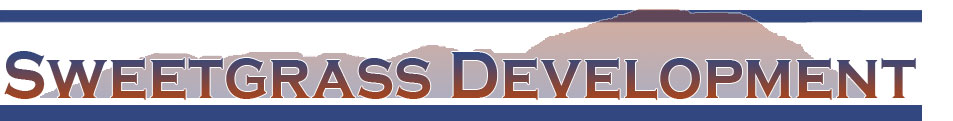 SERVING BLACKFEET RESERVATION, LITTLE SHELL TRIBE, CASCADE, GLACIER, PONDERA, TETON AND TOOLE COUNTIESBoard of Directors Quarterly Meeting Agenda2:00 p.m. Wednesday, September 22, 2021Pondera County Senior Center, 311 S Virginia St #3, Conrad, MT 59425Zoom/Conference Call Informationhttps://us02web.zoom.us/j/81498705780?pwd=RTh5dWdXb0JCRmkyMGRRSC9VQlUzQT092:00 p.m.  Welcome/Introductions/Call to Order		Cyndi Johnson, PresidentApproval of Agenda						Cyndi Johnson, PresidentApproval of Meeting Minutes 				Cyndi Johnson, President	June 23rd, 2021Financials:							Sarah ConverseJune, July, August	RLF Report Budget updatesAdministrative updates:					Sarah Converse	ARPACRDC	EPA	Marketing updates	Training updatesStaff Schedules:  ARPA hearings, MACo, NADO, MEDA, MLCT, MNA, BrownfieldsBusiness Items:						Cyndi Johnson, President	Strategy Committee	RLF Committee		Contracting for CEDS update	Regional housing inventory/RLF project (communities under 15,000)	Commercial Appraisal projectArea reports – How is each entity (county) dispersing ARPA local allocation funds?  Adjournment  Next quarterly meeting: November 17, 2021